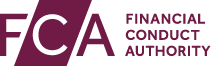 Please return the form to:Financial Conduct Authority12 Endeavour Square
London, E20 1JNUnited KingdomTelephone	 +44 (0) 300 500 0597 Facsimile	 +44 (0) 207 066 0017E-mail	iva@fca.org.ukWebsite	http://www.fca.org.ukRegistered as a Limited Company in England and Wales No 1920623. Registered Office as above. 	NONOTESTESThis form should be used by a principal firm to report to the FCA on complaints made against its appointed representatives, and on the revenue of its appointed representatives. It should also be used to report on funds exchanged between the principal and the appointed representative. Principals should use this form to report these data for all of their appointed representatives. The relevant reporting period is the 12 months immediately following a firm’s accounting reference date. This report is in addition to any other reporting requirements for firms. It is the form required by SUP 12.7.9DR which is set out in SUP 12 Ann 6.For the purposes of this form, references to ‘appointed representative’ include ‘tied agent’ unless the context otherwise requires.Contact Details	Section AxxComplaints made against appointed representatives	Section BComplete the table below for each of your appointed representatives, including introducer appointed representatives. If there have been no complaints against an appointed representative in the relevant period, there is no need to include that appointed representative in the report.Appointed representatives' revenue 	Section CComplete the table below for each of your appointed representatives, including introducer appointed representatives, for the relevant period. Declaration and signatures 	Section DWarning†Knowingly or recklessly giving the FCA information, which is false or misleading in a material particular, may be a criminal offence (sections 398 and 400 of the Financial Services and Markets Act 2000). SUP 15.6.4R requires an authorised person to take reasonable steps to ensure the accuracy and completeness of information given to the FCA and to notify the FCA immediately if materially inaccurate information has been provided. Contravention of these requirements may lead to disciplinary sanctions or other enforcement action by the Appropriate Regulator.It should not be assumed that information is known to the FCA merely because it is in the public domain or has previously been disclosed to the FCA or another regulatory body. If you are not sure whether a piece of information is relevant, please include it anyway.Data Protection†For the purposes of complying with the Data Protection Act, the personal information in this form will be used by the FCA to discharge its statutory functions under the Financial Services and Markets Act 2000 and other relevant legislation. It will not be disclosed for any other purposes without the permission of the applicant.Review and submission†The ability to submit this form is given to an appropriate user or users by the firm's principal compliance contact.Some questions do not require supporting evidence. However, the records, which demonstrate the applicant firm's compliance with the rules in relation to the questions, must be available to the FCA on request.Declaration†By submitting this notification:I/we confirm that this information is accurate and complete to the best of my knowledge and belief and that I have taken all reasonable steps to ensure that this is the case.I/we confirm that I/we have complied with all of my/our regulatory obligations as a principal, including those contained in the Financial Services and Markets Act 2000 and SUP 12.I am/we are aware that it is a criminal offence knowingly or recklessly to give the FCA information that is false or misleading in a material particular.I/we will notify the FCA immediately if there is a significant change to the information given in the form. If I/we fail to do so, this may result in a delay in the application process or enforcement action. [In the online form] Tick here to confirm that the person submitting this Form on behalf of the Firm and (if applicable) the individual named below – have read and understood the declaration. SignatureI confirm that a permanent copy of this Form, signed by myself and the signatories, will be retained for an appropriate period, for inspection at the FCA/PRA’s request.  On-going reporting by principal firms on their appointed representativesReporting under SUP 12.7.9DR (i.e. the form in SUP 12 Ann 6)Firm name (i.e. the principal firm) †("The firm")Firm reference number§ *Address§ *1Contact name for this form (this is not necessarily the same person making the declaration at the end of the form) †Contact name for this form (this is not necessarily the same person making the declaration at the end of the form) †§ Title § First name§ Last name2Contact's details:Contact's details:aJob title†bdaytime telephone number†§ § § ce-mail address†§§§dbusiness address†epost code†#Name of the appointed representative §†Appointed representative FRN §†Number of complaints opened against the appointed representative in the relevant period §†Total number of complaints closed in the relevant period §† Total number of complaints upheld in the relevant period §†Total redress paid (single units) in the relevant period §†#Name of the appointed representative§†Appointed representative FRN§† Total regulated business revenue§†Revenue generated by financial non-regulated activities1§†⸙Revenue generated by non-financial non-regulated activities24§†⸙If no regulated business revenue is reported for the appointed representative, provide a brief explanation§†Total remuneration or financial benefit the principal firm received from the appointed representative§†Total remuneration or financial benefit the appointed representative received from the principal§†≥£0 and <£100k≥£100k and <£250k≥£250k and <£1m≥£1m and <£10m≥£10m and <£50m≥£50m and <£100m≥£100m and <£500m≥£500m≥£0 and <£100k≥£100k and <£250k≥£250k and <£1m≥£1m and <£10m≥£10m and <£50m≥£50m and <£100m≥£100m and <£500m≥£500m≥£0 and <£100k≥£100k and <£250k≥£250k and <£1m≥£1m and <£10m≥£10m and <£50m≥£50m and <£100m≥£100m and <£500m≥£500mSignature *Name of authorised signatory †Date†Position in firm †Individual Registration Number (if applicable)